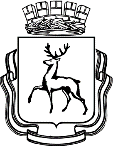 АДМИНИСТРАЦИЯ ГОРОДА НИЖНЕГО НОВГОРОДАДепартамент инвестиционной политики, внешнеэкономических связей, предпринимательства и туризмаП Р И К А ЗВ соответствии с положениями постановления администрации города Нижнего Новгорода от 23.04.2020 № 1364 «О мерах по реализации Указа Губернатора Нижегородской области от 07.04.2020 года № 53 «О мерах поддержки организаций и лиц, пострадавших от распространения новой коронавирусной инфекции (COVID-19)» (далее – Постановление №1364) в связи с поступившими от 09.11.2020 №Сл-01-04-607776/20, от 10.11.2020 №Сл-01-04-610553/20, от 11.11.2020 №Сл-01-04-613258/20, от 13.11.2020 №Сл-01-04-620333/20, от 16.11.2020 №Сл-01-04-624225/20, от 16.11.2020 №Сл-01-04-623984/20, от 17.11.2020 №Сл-01-04-626165/20, от 17.11.2020 №Сл-01-04-627513/20 письмами Автозаводского района города Нижнего Новгорода.ПРИКАЗЫВАЮ:Внести изменения в п.3 приложения №1 к приказу №54 от 09.10.2020 об утверждении сводного реестра получателей финансовой помощи (субсидий) юридическим лицам и индивидуальным предпринимателям города Нижнего Новгорода, пострадавшим от распространения новой коронавирусной инфекции (COVID-19), в целях возмещения затрат на оплату труда работникам в период действия режима повышенной готовности, в части изменения объема субсидии ООО Туристический Клуб "ГАЛА-Тур НН" на возмещение оплаты труда работникам с «36250,58» на «35497,68» в связи с технической ошибкой, допущенной в протоколе заседания городской комиссии по оказанию мер поддержки Автозаводского района №197 от 01.10.2020.Внести изменения в п.9 приложения №1 к приказу №46 от 02.10.2020 об утверждении сводного реестра получателей финансовой помощи (субсидий) юридическим лицам и индивидуальным предпринимателям города Нижнего Новгорода, пострадавшим от распространения новой коронавирусной инфекции (COVID-19), в целях возмещения затрат на оплату труда работникам в период действия режима повышенной готовности, в части изменения объема субсидии ИП Гутову Ивану Михайловичу на возмещение оплаты труда работникам с «35762,74» на «35748,64» в связи с технической ошибкой, допущенной в протоколе заседания городской комиссии по оказанию мер поддержки Автозаводского района №196 от 28.09.2020.Внести изменения в п.2 приложения №1 к приказу №32 от 25.09.2020 об утверждении сводного реестра получателей финансовой помощи (субсидий) юридическим лицам и индивидуальным предпринимателям города Нижнего Новгорода, пострадавшим от распространения новой коронавирусной инфекции (COVID-19), в целях возмещения затрат на оплату коммунальных услуг в период действия режима повышенной готовности, в части изменения объема субсидии НП «Конно-спортивный клуб «АЛЛЮР» на возмещение коммунальных услуг с «35596,20» на «35081,50» в связи с технической ошибкой, допущенной в протоколе заседания городской комиссии по оказанию мер поддержки Автозаводского района №190 от 21.09.2020.Внести изменения в п.2 приложения №1 к приказу №28 от 22.09.2020 об утверждении сводного реестра получателей финансовой помощи (субсидий) юридическим лицам и индивидуальным предпринимателям города Нижнего Новгорода, пострадавшим от распространения новой коронавирусной инфекции (COVID-19), в целях возмещения затрат на оплату труда работникам в период действия режима повышенной готовности, в части изменения объема ООО «Арамон» на возмещение оплаты труда работникам с «335581,11» на «335196,79» в связи с технической ошибкой, допущенной в протоколе заседания городской комиссии по оказанию мер поддержки Автозаводского района №189 от 15.09.2020.Внести изменения в п.2 приложения №1 к приказу №46 от 02.10.2020 об утверждении сводного реестра получателей финансовой помощи (субсидий) юридическим лицам и индивидуальным предпринимателям города Нижнего Новгорода, пострадавшим от распространения новой коронавирусной инфекции (COVID-19), в целях возмещения затрат на оплату труда работникам в период действия режима повышенной готовности, в части изменения объема субсидии ООО «Арамон» на возмещение оплаты труда работникам с «149395,50» на «148914,81» в связи с технической ошибкой, допущенной в протоколе заседания городской комиссии по оказанию мер поддержки Автозаводского района №196 от 28.09.2020.Внести изменения в п.7 приложения №1 к приказу №46 от 02.10.2020 об утверждении сводного реестра получателей финансовой помощи (субсидий) юридическим лицам и индивидуальным предпринимателям города Нижнего Новгорода, пострадавшим от распространения новой коронавирусной инфекции (COVID-19), в целях возмещения затрат на оплату труда работникам в период действия режима повышенной готовности, в части изменения объема субсидии ООО «КРОНОС» на возмещение оплаты труда работникам с «152360,23» на «138413,01» в связи с технической ошибкой, допущенной в протоколе заседания городской комиссии по оказанию мер поддержки Автозаводского района №196 от 28.09.2020.Внести изменения в п.3 приложения №1 к приказу №31 от 25.09.2020 об утверждении сводного реестра получателей финансовой помощи (субсидий) юридическим лицам и индивидуальным предпринимателям города Нижнего Новгорода, пострадавшим от распространения новой коронавирусной инфекции (COVID-19), в целях возмещения затрат на оплату труда работникам в период действия режима повышенной готовности, в части изменения объема субсидии ИП Пименовой Евгении Владимировне на возмещение оплаты труда работникам с «152482,77» на «152040,24» в связи с технической ошибкой, допущенной в протоколе заседания городской комиссии по оказанию мер поддержки Автозаводского района №190 от 21.09.2020.Внести изменения в п.6 приложения №1 к приказу №31 от 25.09.2020 об утверждении сводного реестра получателей финансовой помощи (субсидий) юридическим лицам и индивидуальным предпринимателям города Нижнего Новгорода, пострадавшим от распространения новой коронавирусной инфекции (COVID-19), в целях возмещения затрат на оплату труда работникам в период действия режима повышенной готовности, в части изменения объема субсидии ИП Казакову Эдуарду Владимировичу на возмещение оплаты труда работникам с «380638,07» на «347698,80» в связи с технической ошибкой, допущенной в протоколе заседания городской комиссии по оказанию мер поддержки Автозаводского района №190 от 21.09.2020.Внести изменения в п.17 приложения №1 к приказу №14 от 14.09.2020 об утверждении сводного реестра получателей финансовой помощи (субсидий) юридическим лицам и индивидуальным предпринимателям города Нижнего Новгорода, пострадавшим от распространения новой коронавирусной инфекции (COVID-19), в целях возмещения затрат на оплату труда работникам в период действия режима повышенной готовности, в части изменения объема субсидии ИП Казакову Эдуарду Владимировичу на возмещение оплаты труда работникам с «331149» на «254730» в связи с технической ошибкой, допущенной в протоколе заседания городской комиссии по оказанию мер поддержки Автозаводского района №188 от 10.09.2020.Внести изменения в п.8 приложения №1 к приказу №46 от 02.10.2020 об утверждении сводного реестра получателей финансовой помощи (субсидий) юридическим лицам и индивидуальным предпринимателям города Нижнего Новгорода, пострадавшим от распространения новой коронавирусной инфекции (COVID-19), в целях возмещения затрат на оплату труда работникам в период действия режима повышенной готовности, в части изменения объема субсидии ИП Толчинской Маргарите Борисовне на возмещение оплаты труда работникам с «108374,72» на «108208,26» в связи с технической ошибкой, допущенной в протоколе заседания городской комиссии по оказанию мер поддержки Автозаводского района №196 от 28.09.2020.Внести изменения в п.21 приложения №1 к приказу №162 от 05.08.2020 об утверждении сводного реестра получателей финансовой помощи (субсидий) юридическим лицам и индивидуальным предпринимателям города Нижнего Новгорода, пострадавшим от распространения новой коронавирусной инфекции (COVID-19), в целях возмещения затрат на оплату труда работникам в период действия режима повышенной готовности, в части изменения объема субсидии ООО ТК «Географика» на возмещение оплаты труда работникам с «54376,20» на «36600» в связи с технической ошибкой, допущенной в протоколе заседания городской комиссии по оказанию мер поддержки Автозаводского района №133 от 03.08.2020.Контроль оставляю за собой.Директор департамента 		     		                      	                      А.В. СимагинПриложение № 1к Приказу «О внесении изменений в Приказы об утверждении сводных реестров получателей субсидий»Утверждено:Директор департамента инвестиционной политики, внешнеэкономических связей, предпринимательства и туризма____________________________(подпись)«____»______________2020года№О внесении изменений в Приказы об утверждении сводных реестров получателей субсидий №п.п.Район№ ПриказаДата комиссииНаименование организации, ФИО индивидуального предпринимателяИНН/КППОбъём субсидий (руб.)Период предоставления субсидий3Автозаводский5401.10.2020ООО Туристический Клуб «ГАЛА-Тур НН»5256093204/52560100135497,68с 01.07.2020 по 31.07.20209Автозаводский4628.09.2020ИП Гутов Иван Михайлович52560023430235748,64с 01.07.2020 по 31.07.20202Автозаводский3221.09.2020НП «Конно-спортивный клуб «АЛЛЮР»5256053530/52560100135081,50с 01.06.2020 по 31.07.20202Автозаводский2815.09.2020ООО «Арамон»5256034417/525601001335196,79c 28.03.2020 пo 30.06.20202Автозаводский4628.09.2020ООО «Арамон»5256034417/525601001148914,81с 01.07.2020 по 31.07.20207Автозаводский4628.09.2020ООО «КРОНОС»5256160179/525601001138413,01с 01.05.2020 по 31.07.20203Автозаводский3121.09.2020ИП Пименова Евгения Владимировна525626692755152040,24с 01.06.2020 по 30.06.20206Автозаводский3121.09.2020ИП Казаков Эдуард Владимирович525624158731347698,80с 01.07.2020 по 31.07.202017Автозаводский1410.09.2020ИП Казаков Эдуард Владимирович525624158731254730с 01.06.2020 по 30.06.20208Автозаводский4628.09.2020ИП Толчинская Маргарита Борисовна525600368553108208,26с 01.07.2020 по 31.07.202021Автозаводский16203.08.2020ООО ТК «Географика»5256126315/52560100136600с 01.06.2020 по 30.06.2020